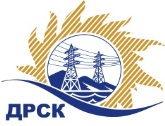 Акционерное Общество«Дальневосточная распределительная сетевая компания»Протокол № 111/УКС-ВПЗакупочной комиссии по рассмотрению заявок по запросу предложений в электронной форме на право заключения договора: Мероприятия по строительству и реконструкции электрических сетей до 20 кВ для технологического присоединения потребителей (в том числе ПИР) на территории обслуживания СП «ПЮЭС» филиала ПЭС» (с. Душкино, снт «Рыбак») лот № 34902-КС-КС ПИР СМР-2020-ДРСК 31908447540- ЕИСПОДАННЫХ ЗАЯВОК НА УЧАСТИЕ В ЗАКУПКЕ: 6 (шесть) заявки.КОЛИЧЕСТВО ОТКЛОНЕННЫХ ЗАЯВОК: 1 (одна) заявок.ВОПРОСЫ, ВЫНОСИМЫЕ НА РАССМОТРЕНИЕ ЗАКУПОЧНОЙ КОМИССИИ: Об утверждении результатов процедуры переторжки.О ранжировке заявок.О выборе победителя закупки.ВОПРОС 1 «Об утверждении результатов процедуры переторжки»РЕШИЛИ:Признать процедуру переторжки состоявшейся.В связи с тем, что к установленному Документацией о закупке сроку Участник ООО "ЭРЛАНГ" ИНН/КПП 2540115779/253601001 ОГРН 1052504451515 не предоставил скорректированные документы своей заявки с учетом окончательных предложений Участника, заявленных в ходе проведения переторжки, в соответствии с пунктом 4.11.2.4. Документации о закупке, считать данного Участника не участвовавшим в процедуре переторжки, и принять к дальнейшему рассмотрению его заявку на первоначальных условиях.Принять условия заявок Участников после переторжки:ВОПРОС 2 «О ранжировке заявок»РЕШИЛИ:Утвердить расчет баллов по результатам оценки заявок:Утвердить ранжировку заявок:ВОПРОС 3 «О выборе победителя закупки»РЕШИЛИ:Признать Победителем закупки Участника, занявшего 1 (первое) место в ранжировке по степени предпочтительности для Заказчика: ООО "ТЕХЦЕНТР" ИНН/КПП 2539057716/253901001 ОГРН 1032502131056 на условиях: с ценой заявки 7 500 000,00 руб. без учета НДС. Срок выполнения работ: с момента заключения договора по 19.02.2020. Условия оплаты: Заказчик производит оплату выполненных работ в течение 30 (тридцати) календарных дней с даты подписания актов выполненных работ, на основании выставленных Подрядчиком счетов. Окончательный расчет, за исключением обеспечительного платежа, если это предусмотрено условиями договора, Заказчик обязан произвести в течение 30 (тридцати) календарных дней с даты подписания Заказчиком акта приёмки законченного строительством объекта, по форме КС-11 или КС-14 утвержденной постановлением Госкомстата России от 30.10.1997 г. №71а, на основании выставленного Подрядчиком счета. Гарантийные обязательства: Гарантийный срок нормальной эксплуатации объекта (без аварий, нарушения технологических параметров его работы, работы в пределах проектных параметров и режимов) и работ составляет 36 месяцев с момента подписания акта сдачи-приемки выполненных работ по настоящему договору в полном объеме. Гарантийный срок на поставляемые Подрядчиком оборудование и материалы устанавливается с момента сдачи Объекта в эксплуатацию и составляет не менее 36 месяцев с момента подписания акта сдачи-приемки выполненных работ по настоящему договору в полном объеме.Инициатору договора обеспечить подписание договора с Победителем не ранее чем через 10 (десять) календарных дней и не позднее 20 (двадцати) календарных дней после официального размещения итогового протокола по результатам закупки.Победителю закупки в срок не позднее 3 (трех) рабочих дней с даты официального размещения итогового протокола по результатам закупки обеспечить направление по адресу, указанному в Документации о закупке, информацию о цепочке собственников, включая бенефициаров (в том числе конечных), по форме и с приложением подтверждающих документов согласно Документации о закупке.Коврижкина Е.Ю.(4162) 397-208город  Благовещенск«29» ноября 2019 года№п/пИдентификационный номер УчастникаДата и время регистрации заявкиООО «Дальэнергострой» 
ИНН/КПП 2508071647/250801001 ОГРН 105250171566106.11.2019 02:12ООО "ДАЛЬНЕВОСТОЧНАЯ МОНТАЖНАЯ КОМПАНИЯ" 
ИНН/КПП 2506012068/250601001 ОГРН 117253602550708.11.2019 04:02ООО "ЭРЛАНГ" 
ИНН/КПП 2540115779/253601001 ОГРН 105250445151507.11.2019 17:12ООО "ТЕХЦЕНТР" 
ИНН/КПП 2539057716/253901001 ОГРН 103250213105608.11.2019 04:55ООО " МОНТАЖЭЛЕКТРОСЕРВИС " 
ИНН/КПП 2465082377/246601001 ОГРН 104240264510808.11.2019 08:41ООО СТРОИТЕЛЬНАЯ КОМПАНИЯ "МОНТАЖ-СЕРВИС" 
ИНН/КПП 2511099508/251101001 ОГРН 116251105303308.11.2019 08:55№ п/пНаименование Участника и/или идентификационный номерДата и время регистрации заявкиЦена заявки, руб. без НДС до переторжки, 
руб. без НДСЦена заявки, руб. без НДС после переторжки, 
руб. без НДСООО «Дальэнергострой» 
ИНН/КПП 2508071647/250801001 ОГРН 105250171566106.11.2019 02:129 777 779.009 777 779.00ООО "ЭРЛАНГ" 
ИНН/КПП 2540115779/253601001 ОГРН 105250445151507.11.2019 17:127 936 017.327 936 017.32ООО "ТЕХЦЕНТР" 
ИНН/КПП 2539057716/253901001 ОГРН 103250213105608.11.2019 04:559 700 000,007 500 000,00ООО " МОНТАЖЭЛЕКТРОСЕРВИС " 
ИНН/КПП 2465082377/246601001 ОГРН 104240264510808.11.2019 08:419 777 779,019 777 779,01ООО СТРОИТЕЛЬНАЯ КОМПАНИЯ "МОНТАЖ-СЕРВИС" 
ИНН/КПП 2511099508/251101001 ОГРН 116251105303308.11.2019 08:558 118 114,768 118 114,76Критерий оценки (подкритерий)Весовой коэффициент значимостиВесовой коэффициент значимостиКоличество баллов, присужденных заявке по каждому критерию / подкритерию
(с учетом весового коэффициента значимости) Количество баллов, присужденных заявке по каждому критерию / подкритерию
(с учетом весового коэффициента значимости) Количество баллов, присужденных заявке по каждому критерию / подкритерию
(с учетом весового коэффициента значимости) Количество баллов, присужденных заявке по каждому критерию / подкритерию
(с учетом весового коэффициента значимости) Количество баллов, присужденных заявке по каждому критерию / подкритерию
(с учетом весового коэффициента значимости) Критерий оценки (подкритерий)критерия подкритерияООО «Дальэнергострой»ООО "ЭРЛАНГ"ООО "ТЕХЦЕНТР"ООО " МОНТАЖЭЛЕКТРОСЕРВИС "ООО СТРОИТЕЛЬНАЯ КОМПАНИЯ "МОНТАЖ-СЕРВИС" Критерий оценки 1: Средняя арифметическая стоимость всех видов работ90%-//-0,000,851,050,000,76Критерий оценки 2: Квалификация (предпочтительность) участника10%-//-0,50,50,50,50,5Подкритерий 2.1: Отсутствие за предшествующие дате окончания подачи заявок 12 месяцев, вступивших в законную силу и не обжалованных Участником судебных актов, которыми установлен факт неисполнения (ненадлежащего исполнения) Участником обязательств по договорам, в которых он выступает поставщиком (поставщиком, подрядчиком, исполнителем) повышает предпочтительность-//-100%55555Итоговый балл заявки 
(с учетом весовых коэффициентов значимости)Итоговый балл заявки 
(с учетом весовых коэффициентов значимости)Итоговый балл заявки 
(с учетом весовых коэффициентов значимости)0,501,351,550,501,26Место в ранжировке (порядковый № заявки)Наименование Участника и/или идентификационный номерДата и время регистрации заявкиЦена заявки, руб. без НДС, 
руб. без НДСВозможность применения приоритета в соответствии с 925-ПП1 местоООО "ТЕХЦЕНТР"ИНН/КПП 2539057716/253901001 ОГРН 103250213105608.11.2019 04:557 500 000,00нет2 местоООО "ЭРЛАНГ"ИНН/КПП 2540115779/253601001 ОГРН 105250445151507.11.2019 17:127 936 017.32нет3 местоООО СТРОИТЕЛЬНАЯ КОМПАНИЯ "МОНТАЖ-СЕРВИС" 
ИНН/КПП 2511099508/251101001 ОГРН 116251105303308.11.2019 08:558 118 114,76нет4 местоООО «Дальэнергострой»ИНН/КПП 2508071647/250801001 ОГРН 105250171566106.11.2019 02:129 777 779.00нет5 местоООО "МОНТАЖЭЛЕКТРОСЕРВИС" ИНН/КПП 2465082377/246601001 ОГРН 104240264510808.11.2019 08:419 777 779,01нетСекретарь Закупочной комиссии: Елисеева М.Г._____________________________